RESOLUTION NO.__________		RE:	CERTIFICATE OF APPROPRIATENESS UNDER THE			PROVISIONS OF THE ACT OF THE 			LEGISLATURE 1961, JUNE 13, P.L. 282 (53			SECTION 8004) AND BETHLEHEM ORDINANCE NO.			3952 AS AMENDED.		WHEREAS, it is proposed to install a new sign to the exterior façade of the building at 817 East Fourth Street.		NOW, THEREFORE, BE IT RESOLVED by the Council of the City of  that a Certificate of Appropriateness is hereby granted for the proposal.		  			Sponsored by: (s)											            (s)							ADOPTED BY COUNCIL THIS       DAY OF 							(s)													  President of CouncilATTEST:(s)							        City ClerkHISTORIC CONSERVATION COMMISSIONCASE #644 -- It is proposed to install a new sign to the exterior façade of the building at 817 East Fourth Street.OWNER/APPLICANT: Pradeep Rayapudi/Kevin HaraydaThe Commission upon motion by Mr. Lousch and seconded by Mr. Evans adopted the proposal that City Council issue a Certificate of Appropriateness for the proposed work described herein:The proposal to install a new sign to the exterior façade of the building at 817 East Fourth Street was presented by Kevin Harayda.The proposed sign includes the name “BETHLEHEM PHARMACY RX, INC.” in bold capital letters in combination with the company logo and also the statement “FREE RX PICKUP & DELIVERY” in smaller capital letters; all lettering to be warm white or ivory printed on a dark blue or dark green background to match colors within the logo.  A warm white or ivory pin stripe of ½-inch to ¾-inch thickness should also border the sign.The proposed signage will be printed directly onto 6mm Aluminum Composite Material (ACM); width of the sign to match width of the first floor window (approx. 96 inches) and the height of the sign should not exceed 36 inches.The proposed sign should be installed so it is centered vertically between the top of the first-floor window and the bottom of the second-floor window sill.  Care should be given when removing the non-conforming street number plaque above the first-floor window to avoid damage to the building; sign installer should utilize existing mortar joints between the cast stone masonry units for fastener locations.The Applicant is encouraged (but not required) to install historically appropriate street numbers within the transom above the entrance door.The motion for the proposed work was unanimously approved.JBL: jbl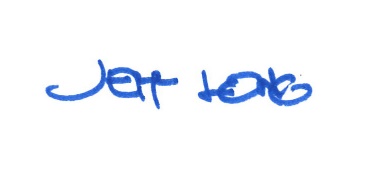 By: 				 Date of Meeting: 	Title: 		Historic Officer	